D. Troy Case, Ph.D.Department of Sociology & Anthropology	Office:  (919) 515-9024NC State University	E-mail:  dtcase@ncsu.eduRaleigh, NC 27695-8107ACADEMIC POSITIONSDepartment Head – NC State University, Department of Sociology and Anthropology, Raleigh, NC – 07/2020 - PresentAssociate Department Head – NC State University, Department of Sociology and Anthropology, Raleigh, NC – 01/2019 – 06/2020.Professor of Anthropology, NC State University, Department of Sociology and Anthropology, Raleigh, NC – 08/2018 to present.  Assistant Department Head – Director of Department Undergraduate Programs, NC State University, Department of Sociology and Anthropology, Raleigh, NC – 7/2014 to 6/2017, 7/2018 to 12/2018.Director of the Anthropology Graduate Program, NC State University, Department of Sociology and Anthropology, Raleigh, NC – 01/2014 to 08/2016.Anthropology Program Director - 8/2010 to 6/2012.Associate Professor of Anthropology, NC State University, Department of Sociology and Anthropology, Raleigh, NC – 08/2009 to present.  Assistant Professor of Anthropology, NC State University, Department of Sociology and Anthropology, Raleigh, NC – 08/2003 to 08/2009.EDUCATIONPh.D. in Physical Anthropology, Department of Anthropology,   ,  – 2003Dissertation Title:  Who’s Related to Whom?  Skeletal Kinship Analysis in Ancient CemeteriesM.A. in Bioarchaeology, Department of Anthropology,   ,  – 1996Thesis Title:  Developmental Defects of the Hands and Feet in PaleopathologyB.A. in Religious Studies,  ,  – 1987RESEARCHHuman Osteology – Metric and morphological variation of the limbs, and their meaning, with an emphasis on the hands and feet. Development of analytical techniques for the hands.Bioarchaeology – Mortuary analysis, particularly among the Ohio Hopewell. Health and inequality in the prehistoric past, with an emphasis on prehistoric Thai populations.Forensic Methods – Sex and stature estimation methods, with an emphasis on the limbs.BOOKS1.  Case DT and Carr CC (2008) The Scioto  and Their Neighbors:  Bioarchaeological Documentation and Cultural Understanding.  :  Springer Publishing.  775 pages.  Reviewed in:  1) Antiquity (2009) 83:1203, 2) Cambridge Archaeological Journal (2010) 20:146-148, 3) American Antiquity (2012) 77:196-198, 4) Southeastern Archaeology (2012) 31:120.  Reprinted in paperback 2011. 4768 chapter downloads as of 3/16/2017 (Springer Download Summary).2.  Carr C and Case DT, editors (2005).  Gathering Hopewell:  Society, Ritual and Ritual Interaction.  :  Kluwer Academic/Plenum Publishers.  807 pages.  Reviewed in:  1) American Antiquity 71(3):579-585;  2)  Southeastern Archaeology  25(1):147-148;  3) Antiquity 80:482-483;  4) American Anthropologist 108(4):892-893; 5) Journal of Anthropological Research 63:124-126; 6) Cambridge Archaeological Journal 18(3):437-439. Reprinted in paperback, November 2005.  8541 chapter downloads as of 3/17/2017 (Springer Download Summary).JOURNAL ARTICLES & BOOK CHAPTERS (±Corresponding Author, †NCSU Graduate Student, *Book Chapter)1.  Kongkasuriyachai NP, Prasitwattanaseree S, Case DT, Mahakkanukrauh P (Early View). Craniometric estimation of ancestry in Thai and Japanese individuals. Australian Journal of Forensic Sciences. https://doi.org/10.1080/00450618.2020.1789219  2.  Ruengdit S, Case DT, Mahakkanukrauh P. (2020) Cranial suture closure as an age indicator: a review.  Forensic Science International 307:1-11. 3.  Kasikam KE, Kasikam M, Prasitwattanaseree S, Sinthubua A, Case DT, Singsuwan P, Mahakkanukrauh P. (2019) Sex estimation from the cranial base in a Thai population. Australian Journal of Forensic Sciences. https://doi.org/10.1080/00450618.2019.1704057 4.  Barnes AE, Case DT, Burnett SE, Mahakkanukrauh P. (2019) Sex estimation from the carpal bones in a Thai population. Australian Journal of Forensic Sciences. https://doi.org/10.1080/00450618.2019.1620856 5.  Mahakkanukrauh P, Ruengdit S, Tun SM, Case DT, Sinthubua A. (2017) Osteometric sex estimation from the pelvis in a Thai population. Forensic Science International 271:127e1-e7. 6.  Case DT, Jones L†, Offenbecker AM†.(2017). Skeletal kinship analysis using developmental anomalies of the foot. International Journal of Osteoarchaeology 27:192-205. 7.  Tocheri MW, Dommain R, McFarlin SC, Burnett SE, Case DT et al. (2016) The evolutionary origin and population history of the grauer gorilla. Yearbook of Physical Anthropology 159:S4-S18.8.  Fongkete I, Singsuwan P, Prasitwattanaseree S, Riengrojpitak S, Case DT, Mahakkanukrauh P. (2016) Estimation of stature using fragmentary femur and tibia lengths in a Thai population. Australian Journal of Forensic Sciences 48:287-296. 9. Offenbecker AM†, Case DT (2016) Health Consequences of European Contact in the Great Plains: A Comparison of Systemic Stress Levels in Pre- and Post-Contact Arikara Populations. International Journal of Osteoarchaeology 26:502-513. 10. Case DT, Rawlins C†, Mick C† (2015) Measurement standards for human metacarpals. American Journal of Physical Anthropology. 157:322-329. 11.  Viwatpinyo K, Case DT, Mahakkanukrauh P (2014) Sex estimation from the navicular bone in a Thai population. Siriraj Medical Journal 66(6):210-218.12.  Burnett SE, Case DT (2014) Interpretation of variant morphological patterns in the hallucal cuneometatarsal joint.  Anthropological Science 22(3):123-129. 13.  Barrett CK, Case DT (2014) Use of 2D:4D digit ratios to determine sex.  Journal of Forensic Sciences 59(5):1315-1320. *14.  Case DT (2014) Bones of the Hands and Feet.  In Kennewick Man:  The Scientific Investigation of an Ancient American Skeleton, edited by D. Owsley and R. Jantz.  College Station: Texas A&M University Press, pp. 249-278.Lead author listed last15.  Mahakkanukrauh P, Praneatpolgran S, Ruengdit S, Singsuwan P, Duangto P, Case DT± (2014) Sex estimation from the talus in a Thai population. Forensic Science International 240:152.e1-152.e8 Lead author listed last16.  Mahakkanukrauh P, Khanpetch P, Prasitwattanseree S, Case DT±, (2013)  Determination of sex from the proximal phalanges in a Thai population.  Forensic Science International 226:208-215. 17.  Case DT, Burnett SE (2012) Identification of Tarsal Coalition and Frequency Estimates From Skeletal Samples.  International Journal of Osteoarchaeology 22(6):667-684, doi: 10.1002/oa.1228. 18.  Offenbecker AM†, Case DT (2012) Accessory Navicular:  A Heritable Accessory Bone of the Human Foot.  International Journal of Osteoarchaeology 22:158-167. doi:10.1002/oa.1193. 19.  Harris SM†, Case DT± (2012) Sexual dimorphism in the tarsal bones: implications for sex determination. Journal of Forensic Sciences 57(2):295-305, doi: 10.1111/j.1556-4029.2011.02004.x. 20.  Khanpetch P, Prasitwattanseree S, Case DT, Mahakkanukrauh P (2012)  Determination of sex from the metacarpals in a Thai population.  Forensic Science International 217:229.e1-229.e8, doi:10.1016/j.forsciint.2011.10.044. Lead author listed last21.  Mahakkanukrauh P, Khanpetch P, Prasitwattanseree S, Vichairat K, Case DT± (2011) Stature estimation from long bone lengths in a Thai population.  Forensic Science International 210:279.e1-279.e7, doi:10.1016/j.forsciint.2011.04.025. 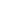 22.  Burnett SE, Case DT (2011) Bipartite Medial Cuneiform:  New Frequencies from Skeletal Collections and a Meta-Analysis of Previous Cases.  Homo - Journal of Comparative Human Biology 62(2):109-125. *23.  Case DT (2010)  Assessing the potential of metacarpophalangeal pattern profiles in skeletal analysis.  In Bones, Teeth, and Genes:  Current Research in Physical Anthropology, edited by Yao-Fong Chen and Mutsu Hsu.  Hualien, Taiwan: Tzu Chi University Press, pp. 1-37.24.  Zhang H, Chen Y, Ding M, Jin L, Case DT, et al. (2010) Dermatoglyphics from all Chinese ethnic groups reveal geographic patterning.  PLoS ONE 5(1):e8783. doi:10.1371/journal.pone.0008783. 25.  Case DT and Ross AH (2007) Sex determination from hand and foot bone lengths.  Journal of Forensic Sciences 52(2):264-270. 26.  Case DT and Heilman J (2006)  New siding techniques for the manual phalanges:  a blind test.  International Journal of Osteoarchaeology 16:338-346. 27.  Case DT, Hill RJ, Merbs CF and Fong M (2006)  Polydactyly in the prehistoric Southwest.  International Journal of Osteoarchaeology 16:221-235.28.  Case DT, Burnett SE and Nielsen T (2006)  Os acromiale:  Population differences and their etiological significance.  HOMO - Journal of Comparative Human Biology 57(1):1-18.29.  Case DT and Heilman J (2005)  Pedal symphalangism in modern American and Japanese samples.  HOMO - Journal of Comparative Human Biology 55:251-262. 30.  Burnett SE and Case DT (2005)  Naviculo-cuneiform I coalition:  evidence of significant differences in tarsal coalition frequency.  The Foot 15(2):80-85. *31.  Carr C and Case DT (2005)  The gathering of .  In Gathering :  Society, Ritual, and Ritual Interaction, edited by C Carr and DT Case, pp. 19-50.  :  Kluwer Academic/Plenum Publishers.*32.  Carr C and Case DT (2005).  The nature of leadership in Scioto Hopewellian societies:  Role segregation and the transformation from shamanism.  In Gathering :  Society, Ritual, and Ritual Interaction, edited by C Carr and DT Case, pp. 177-237.  :  Kluwer Academic/Plenum Publishers.33.  Case DT and Burnett SE (2000) Frequency and form of the supracondylar process among ancient Nubians.  Journal of Paleopathology 12(3):17-27.34.  Regan M, Case DT and Cleaves-Brundige J (1999) Articular surface defects in the third metatarsal and third cuneiform:  Nonosseous tarsal coalition.  American Journal of Physical Anthropology 109(1):53-66. 35.  Case DT,  and Burnett SE (1998)  Os intermetatarseum:  A heritable accessory bone of the human foot.  American Journal of Physical Anthropology 107(2):199-210. 36.  Bueschgen W and Case DT± (1996)  Evidence of prehistoric scalping at Vosberg, central Arizona.  International Journal of Osteoarchaeology 6(3):230-248. Other Publications (Non-Peer-Reviewed)Burnett SE and Case DT (2018) Congenital Conditions. In Lopez-Varela S: SAS Encyclopedia of Archaeological Sciences, Wiley-Blackwell.GRANTS RECEIVEDFulbright Scholar Program Grant. Scholar Teacher Grant to Chiang Mai University, Thailand ($22,500) (July – December 2013).NCSU College of Humanities and Social Sciences Scholarly Project Award ($4,000)  Pattern Profile Analysis Project – 2008NCSU College of Humanities and Social Sciences Faculty Research & Professional Development Award ($5334)  Analysis of the Hands and Feet of the 9800 Year Old Kennewick Man Skeleton – 2006  of Humanities and Social Sciences Scholarly Project Award ($4,000)  Gathering  Volume 2 – 2006   Internationalization Seed Grant ($5000)  Status Differences and Congenital Defects in Ancient  – 2005Fulbright Program Grant ($9640) Skeletal Kinship Analysis in Medieval Denmark – 2000National Science Foundation Dissertation Improvement Grant No. 0083366 ($3636).  Skeletal Kinship Analysis in Medieval  – 2000Wenner-Gren Foundation For Anthropological Research Grant No. 6670 ($4,425).  Skeletal Kinship Analysis in Medieval  – 2000Arizona State University Department of Anthropology Research and Development Grant ($750).  Skeletal Kinship Analysis in Medieval  – 1999Associated Students of ASU Graduate Research Support Program Grant ($1687).  Metacarpophalangeal Pattern Profile Analysis of Terry Collection Skeletons – 1999Arizona State University Department of Anthropology Research and Development Grant ($500).  Developmental Defects of the Hands and Feet in Paleopathology – 1996HONORS & AWARDSNCSU Alumni Distinguished Undergraduate Professor Award – 2014Gary D. Hill Teaching Excellence Award, Department of Sociology & Anthropology – 2006, 2011, 2017NCSU Academy of Outstanding Teachers Inductee – 2009 of Humanities and Social Sciences Outstanding Teacher Award Recipient – 2009CONFERENCE/ACADEMIC PRESENTATIONS (*Invited, †NCSU Undergraduate, ±NCSU graduate)Case DT, Savell KR± (2019) Length variation in the upper limbs and hands of modern Thai skeletons. Presented at the 88th Annual Meeting of the American Association of Physical Anthropologists, Cleveland, Ohio, March 29.Mahakkanukrauh P, Ruengdit S, Case D, Tun S, Sinthubua A (2016) Osteometric Sex Estimation from the Pelvis in a Thai Population.  Presented at the 85th Annual Meeting of the American Association of Physical Anthropologists, Atlanta, Georgia, April 12.Winters LA, Burnett SE, Case D, Ruengdit S, Mahakkanukrauh P (2016) Coalition frequencies in the feet of modern Thais.  Presented at the 85th Annual Meeting of the American Association of Physical Anthropologists, Atlanta, Georgia, April 12.Case DT, Burnett SE, Lertcharnrit T (2015) Life and death at Iron Age Phromthin Tai, Central Thailand. Presented at the 15th International Conference of the European Association of Southeast Asian Archaeologists, Paris, France, July 11.Rawlins C±, Gagnon C, Case DT, Griffith E (2015) Subadults in transition: analysis of ancient Moche health through comparative skeletal development and pathology during the emergence of statehood. Presented at the 42nd Annual Meeting of the Paleopathology Association, St. Louis, Missouri, March 25.*Case DT (2015) Life and Death in Iron Age Central Thailand. Invited Talk at Faculty of Archaeology, Silpakorn University, Bangkok, Thailand, February 6th. Barnes AE, Burnett SE, Case DT (2014) Sex assessment of a modern Thai sample using carpal measurements. Presented at the 83rd Annual Meeting of the American Association of Physical Anthropologists, Calgary, Alberta, Canada, April 9th.McCullough KB±, Case DT, Ross AH (2014) Nutrient foramen variation in human long bones: possible effects from stress during development. Presented at the 41st Annual Meeting of the Paleopathology Association, April 9, Calgary, Alberta.*Case DT (2013) Skeletal variation and sex estimation. Invited Talk at Department of Anatomy, Khon Kaen University, Khon Kaen, Thailand, December 9, 2013.Offenbecker AM±, Case DT (2013) Contact in the northern Great Plains: an assessment of biological stress among the protohistoric Arikara. Presented at the 78th Annual Meeting of the Society for American Archaeology, Honolulu, Hawaii.*Case DT, Burnett SE (2012) Interpopulation variation in tarsal coalition patterns.  Presented at the 2nd International Anatomical Sciences and Cell Biology Conference, Chiang Mai, Thailand.Chambers CL±, Case DT (2012) Working our fingers to the bone: osteoarthritis in the hands of a historic population. Presented at the 81st Annual Meeting of the American Association of Physical Anthropologists, Portland, Oregon, April.  Abstract published in American Journal of Physical Anthropology, Supplement 54:114.Barrett CK, Case DT (2012) Determination of sex from 2nd to 4th digit ratios of the hand. Presented at the 64th Annual Meeting of the American Academy of Forensic Sciences, Atlanta, Georgia.Auerbach BM, Case DT, Kivell TL, Garofalo EM (2010) Appendicular asymmetry altogether:  Gradients of directional asymmetry through the upper limb.  American Journal of Physical Anthropology Supplement 50:58-59.Offenbecker AM±, Case DT (2010) Accessory navicular:  Frequency and form of a heritable accessory bone of the human foot.  Presented at the 37th Annual Meeting of the Paleopathology Association, Albuquerque, NM.Marden K, Case DT, Hunt DR (2010) Congenital abnormalities of the foot skeleton at Pueblo Bonito, Chaco Canyon.  Presented at the 37th Annual Meeting of the Paleopathology Association, Albuquerque, NM.Schach EA†, Case DT (2009) Regional variation in gender roles among the Ohio Hopewell.  Presented at the 74th Annual Meeting of the Society for American Archaeology, Atlanta, GA.Pastor RF, Frost SR, Case DT, Snodgrass JJ, Sugiyama LS and White FJ (2009) Manual digital proportions and sexual dimorphism in a North American skeletal series.  Presented at the 78th Annual Meeting of the American Association of Physical Anthropologists, Chicago, IL.  Abstract published in American Journal of Physical Anthropology Supplement 48:207.*Case DT (2008) Assessing the Potential of Metacarpophalangeal Pattern Profiles in Skeletal Analysis. Presented at the 2nd International Conference on Physical and Molecular Anthropology,   , , March 12.Usher BM, Weets JD, Baker LE, Case DT and Boldsen JL (2007) Ancient cemetery social patterning project: Tirup cemetery.  Presented at the 72nd Annual Meeting of the Society for American Archaeology, Austin, TX. Baker LE, Usher BM, Weets JD, Boldsen JL and Case DT (2007) Ancient cemetery social patterning project:  ancient DNA in Tirup cemetery.  Presented at the 76th Annual Meeting of the American Association of Physical Anthropologists, Philadelphia, PA.  Abstract published in American Journal of Physical Anthropology Supplement 44:67-68.*Case DT (2006) Skeletal kinship analysis of Danish skeletons using postcranial anomalies.  Presented at the 75th Annual Meeting of the American Association of Physical Anthropologists, Milwaukee, WI.  Abstract published in American Journal of Physical Anthropology Supplement 42:74.Case DT and Burnett SE (2005) Tarsal coalition: Identification and population variation.  Presented at the 74th Annual Meeting of the American Association of Physical Anthropologists, Milwaukee, WI.  Abstract published in American Journal of Physical Anthropology Supplement 40:85.Ross AH and Case DT (2005)  Sexing from hands and feet in a Euro- American sample.  Presented at the 74th Annual Meeting of the American Association of Physical Anthropologists, Milwaukee, WI.  Abstract published in American Journal of Physical Anthropology Supplement 40:178.Burnett SE and Case DT (2005)  Presented at the 74th Annual Meeting of the American Association of Physical Anthropologists, .  Abstract published in American Journal of Physical Anthropology Supplement 40:80.Burnett SE and Case DT (2004)  Naviculo-cuneiform I coalition:  evidence of statistically significant population frequency variation in tarsal coalition frequencies.  Presented at the 73rd Annual Meeting of the American Association of Physical Anthropologists, Tampa, FL.*Carr C, Case DT, Weets J, and Goldstein B (2002)  Scioto Hopewell inter-community alliances and alliance strategies.  Presented at the Plenary Session of the Annual Meeting of the Midwestern Archaeological Conference, Columbus, OH, October 4.Case DT, Nielsen T, and Burnett SE (2002)  Os acromiale among medieval Danes and modern native South Africans.  Presented at the 29th Annual Meeting of the Paleopathology Association, , April 10.Burnett SE and Case DT (2002)  Bipartite medial cuneiform:  Characteristics of an infrequent anomaly.  Presented at the 29th Annual Meeting of the Paleopathology Association, , April 10.Case DT (2001)  Sex determination using hand and foot bone lengths.  Presented at Odense Occasional Osteology Seminar No. 3, Odense, Denmark, May 15.Heilman JL and Case DT (2000)  New techniques for siding hand phalanges.  Presented at the 2nd Annual Meeting of the British Association of Biological Anthropology and Osteoarchaeology, Bradford, England, September.Case DT (2000)  Developmental defects of the hands and feet in skeletons from the  and .  Presented at the 12th Congress of the European Anthropological Association, , September 9.Case DT and Burnett SE (1999)  Frequency and form of the supracondylar spur trait in ancient Nubians.  Presented at the Annual Meeting of the American Association of Physical Anthropologists, OH, May 1.  Abstract published in American Journal of Physical Anthropology Supplement 28:103.Heilman JL and Case DT (1999)  Pedal symphalangism in skeletons from  and the .  Presented at the 26th Annual Meeting of the Paleopathology Association, , April 28.*Case DT (1999)  Presenter at a workshop on congenital and developmental abnormalities of the human skeleton at the 26th Annual Meeting of the Paleopathology Association, , April 27.Regan MH and Case DT (1997)  Probable etiology of articular surface defects in the third metatarsal and cuneiform.  Presented at the Annual Meeting of the American Association of Physical Anthropologists, , April 5.  Abstract published in the American Journal of Physical Anthropology Supplement 24:195.*Case DT and Carr C (1997)  Mortuary evidence of political and social organization at the  site, .  Presented at the 62nd Annual Meeting of the Society for American Archaeology, , April 5.Case DT,  and Burnett SE (1997)  The Os intermetatarseum:  A heritable accessory bone of the foot.  Presented at the Annual Meeting of the Paleopathology Association, , April 1.Case DT (1996)  Brachydactyly in Arikara skeletal remains from .  Presented at the Annual Meeting of the American Association of Physical Anthropologists, , April 13.  Abstract published in American Journal of Physical Anthropology Supplement 22:81.Hill RJ and Case DT (1996)  Bilateral postaxial polydactyly of the foot in a  infant.  Presented at the Annual Meeting of the Paleopathology Association, , April 10.Carr C and Case DT (1996)  Souls in flight:  Cosmology and world view of the Ohio Hopewell Indians, 150 BC - AD 350.  Presented at the 61st Annual Meeting of the Society for American Archaeology, , April.Carr C and Case DT (1995).  Ohio Hopewell cosmology, beliefs, and their symbols.  Presented at the annual Southeast Ceremonial Complex Conference as part of the Maya Meetings, March 16.Henry M, Carr C and Case DT (1994)  Unity and diversity in Ohio Hopewell symbology and cosmology.  Presented at the Annual Meeting of the American Anthropological Association, Atlanta, GA, December 2.REPORTSCase DT, Burnett SE (2012) Summary Report – Project Number 0002/4810 – Health, disease, and its relationship to social status at the Iron Age site of Promtin Tai, Lopburi, Thailand. Final Report for the National Research Council of Thailand.Schirtzinger E, Case DT and Clark T (1994).  Progress Report on  Excavations at AZ U: (ASM).  CRM report for the Arizona State University Office of Cultural Resource Management – August.PROFESSIONAL SERVICEEditorial BoardsAdvisory Board:  Bioarchaeology International:  2020Associate Editor:  Bioarchaeology International, Term: 2016-2020 Board Member: Silpakorn University Journal of Social Sciences, Humanities, and Arts:  2015-2019American Association of Physical AnthropologistsAAPA Program Committee - 2015AAPA Career Development Committee Member – 2005 - 2011Paleopathology AssociationConference Abstract Reviewer – 2015, 2019Paleopathology Association’s Student Concerns Committee Student Rep – 2000 to 2003Presenter.  Paleopathology Association Workshop Entitled:  “Pathological Presentations:  How to Avoid Traumatizing Your Audience.”  A presentation of the Student Concerns Committee at the 29th Annual Meeting of the Paleopathology Association, Buffalo, NY, April 09 – 2002Compiled the five-year author, title, and subject indices (1998 – 2002) for the newsletter of the Paleopathology Association – 2003Compiled the five-year (1992-1997) author, title and subject indices for the newsletter of the Paleopathology Association – 1998ReviewerAmerican AntiquityAmerican Journal of Physical AnthropologyAnthropological ArchaeologyAnthropologieAsian PerspectivesBioarchaeology InternationalClinical AnatomyForensic Science InternationalHOMO – Journal of Comparative Human BiologyInternational Journal of OsteoarchaeologyInternational Journal of PaleopathologyJournal of AnatomyJournal of Anthropological ArchaeologyJournal of Archaeological ResearchJournal of Forensic SciencesJournal of  and Coastal ArchaeologyMidcontinental Journal of ArchaeologyNational Science FoundationSocial Sciences and Humanities Research Council of Canada (SSHRC)CONSULTING ACTIVITIESKennewick Man Study Team Member (pro bono:  2002-2007):  Invited to join the study team as an expert in skeletal analysis of the hands and feet.  COURSES TAUGHTBones, Stones, and Human Evolution (ASM 101/103), Arizona State UniversityBuried Cities and Lost Tribes (ASB 222), Paradise Valley Community CollegeIntroduction to Physical Anthropology (ANT 251), NC State UniversityDisease and Society (ANT 374), NC State UniversityHuman Osteology (ANT 421, 521), NC State University Bioarchaeology (ANT 424, 524), NC State UniversityBioarchaeological Fieldwork (ANT 427, 595), NCSU Archaeological Field School in ThailandSkeletal Biology (ANT 585), NC State University Forensic Osteology (Ph.D. Level) – Chiang Mai University, Thailand (Fulbright Program)MA Student Committee Service22 master’s student projects chaired to completion (Spring 2010 to Spring 2020)